Publicado en Madrid el 01/06/2020 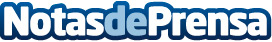 Fumigacionesdeplagas.com, un método rápido y barato para acabar con las invasionesLas plagas de insectos como hormigas, cucarachas, o roedores son mucho más frecuentes de lo que deberían. Este tipo de invasiones pueden convertirse en una amenaza para las propiedades y para la salud de aquellas personas que residan en ellas o las frecuenten con normalidadDatos de contacto:alvaro lopez629456410Nota de prensa publicada en: https://www.notasdeprensa.es/fumigacionesdeplagas-com-un-metodo-rapido-y Categorias: Ecología Jardín/Terraza http://www.notasdeprensa.es